7.A Pokyny na samoštúdium 18.5.-22.5.2020MATEMATIKA19.5.2020 –pondelok20.5.2020-UtorokPomerPomer je vzťah medzi dvomi veličinami, ktorý nám vyjadruje podiel medzi veľkosťami týchto veličín. Z pomeru vieme povedať koľkokrát je jedna veličina väčšia resp. menšia ako druhá.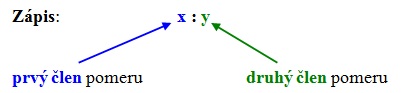  Dve čísla (veličiny) môžeme porovnať iba v prípade, ak sú uvedené v rovnakých jednotkách: 3m : 2m - správny pomer – jednotky sú rovnaké 3m : 2 cm -nesprávny pomer – sú uvedené rôzne jednotky, ak chceme tento zlý pomer upraviť, musíme   previesť na rovnaké veličiny  Čítanie pomeru   3: 2, čítame tri ku dvomPomer je vlastne podiel dvoch čísel. Teda môžeme ho zapísať v tvare zlomku    Hodnota pomeru sa nezmení ani rozšírením, ani krátením oboch členov pomeru číslom rôznym od nulya) rozšírte  pomer číslom v zátvorke( číslom v zátvorke násobíme čitateľa aj menovateľa zlomku):    a)  ( 6 ) =                           b)  (3) =                  c)  (5) =                      d)  (8) =b) vykráťte pomer číslom v zátvorke (čitateľa , menovateľa delíme číslom v zátvorke):      a (5 ) =                                            b)  (8)=                                   c)  (10) =7. Upravte pomer    ;  ;  na základný tvar (čitateľa , menovateľa  zlomku delíme rovnakým číslom, kým      nedostaneme čísla so spoločným deliteľom 1)Úprava pomerov sa podobá úprave zlomkov. Matematika č.2 str.6, str.7, str.8.Pozorné si prečítajte poučky.21.5.2020 – štvrtok22.5.2020- piatok Delenie celku v pomereMat. č.2. Str.95 –opísať poučku              Str.96, cv.2; cv.4DEJEPISPracovný list: ZÁMORSKÉ OBJAVY   (na opakovanie učiva)                                           16.5.-22.5.2020Prečo bola expanzia Turkov jedným z dôvodov zámorských objavov?  (s.56)...................................................................................................................................................................................................................................................................................................................Správne priraď:Bartolomeo Diaz				dobytie ríše InkovVasco da Gama				prvé oboplávanie ZemeFernao Magalhaes				nová cesta do IndieHernán Cortéz					Mys dobrej nádejeFrancisco Pizarro				dobytie ríše AztékovAko sa volali 3 Kolumbove lode? + zakrúžkuj vlajkovú a najväčšiu z nich. (s.57)............................................................................................................................................................................................................................................................................................................................................................	Čo vieš o:  Inkoch? (3 veci).......................................................................................................................................................   ..............................................................................................................................................................................                 Májoch? (3 veci).....................................................................................................................................................................................................................................................................................................................................Vysvetli pojem kolonializmus................................................................................................................................Ku každej koloniálnej veľmoci priraď 2 kolonizované územia:- Francúzsko: .....................................................................................................................................- Španielsko: ......................................................................................................................................- V. Británia:......................................................................................................................................- Portugalsko:.....................................................................................................................................Aké plodiny sa dostávajú do Európy vďaka zámorským objavom?(3)............................................................................................................................................................Napíš 1 negatívum zámorských objavov................................................................................................................................................................SLOVENSKÝ JAZYKNapíšte si nadpis:Vetný základ a jednočlenná vetaDoteraz sme sa učili:Píšte:Dvojčlenná veta má podmet a prísudok. Medzi podmetom a prísudkom je prisudzovací sklad.  Prisudzovací sklad tvorí jadro dvojčlennej vety.Napríklad: Mama varí. Mama – podmet, varí – prísudok.(Ona) Varí. Ona – nevyjadrený podmet, varí – prísudok.Dvojčlenná veta je aj s nevyjadreným podmetom.V niektorých vetách nevieme nájsť podmet. Veta, ktorá nemá jadro rozčlenené na podmet a prísudok, je jednočlenná. Jadro jednočlennej vety sa volá vetný základ. (VZ)Napríklad: Vyčasilo sa. Mrholí. Hrmí. Blýska sa. Svitá. Zvečernieva sa. Zmráka sa. Rozpršalo sa. Pozor na vety: Učil sa. Toto je dvojčlenná veta. (On) Učil sa. Táto veta má podmet (nevyjadrený) a prísudok. Písomne urobte cvičenie na strane 71/4.LiteratúraPíšte nadpis:Rozhlasová hraJana Bodnárová: Starec a počítačová hraUrobte  zápis: : Lit. druh: dráma		  Lit. forma: próza		  Lit. žáner: rozhlasová hra		  Postavy: 		   Téma: 		   Hlavná myšlienka:		   Prostredie:Napíšte: V rozhlasovej hre je základným výrazovým prostriedkom hovorené slovo. Priestorovú ilúziu vytvárajú zvukové efekty.BIOLÓGIAMilí siedmaci, tento týždeň máme preberať učivo – Sluch -  v učebnici je na strane 99. Prečítajte si ho z učebnice, prepíšte si poznámky do zošita a naučte sa ich.Vypracujte si pracovný list na upevnenie učiva a pošlite mi ho.Prajem veľa chuti do učenia.Poznámky:                                            SLUCHUcho –  orgán sluchu,  ale aj rovnovážny orgán –  (obrázok si nemusíte kresliť)	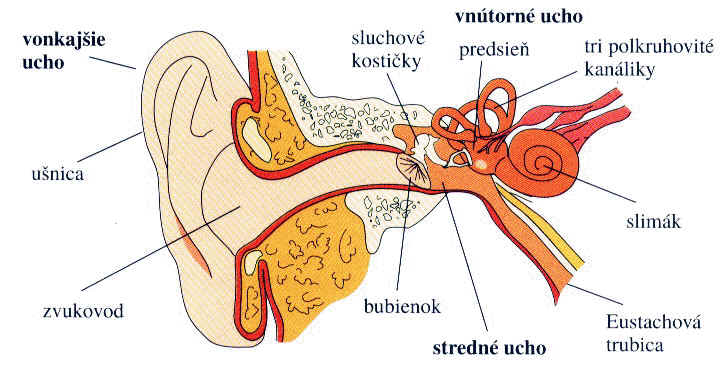 Stavba ucha:vonkajšie ucho – zachytáva zvuka) ušnicab) zvukovodstredné ucho – usporiadaním kostičiek zosilňuje zvuky prichádzajúce do ucha a) bubienok (tenká blana, oddeľuje vonkajšie ucho od stredného ucha)b) 3 sluchové kostičky – kladivko, nákovka, strmienokvnútorné ucho – premieňa zvukové vibrácie na elektrické impulzy a vníma polohu hlavy 3 polkruhovité kanáliky  (vnímanie polohy, sú vyplnené hlienom s vápenatými kryštálikmi)slimák (nachádzajú sa tu  sluchové bunky ktoré sú zvukom podráždené – menia toto podráždenie na elektrický impulz, ktorý sa ďalšími nervovými bunkami vedie do mozgu, kde sa zvukové informácie spracujú)BIO 7 – Pracovný list zmysly Vonkajšie ucho tvorí:Ucho a zvukovod                          b)  Ušnica a zvukovodc)   Ušnica a bubienok                        d)  Ucho a bubienokFarebná časť oka sa nazýva:Zrenica                                     b)  Dúhovkac)   Šošovka                                    d)  SklovecSietnica obsahuje:Tyčinky a paličkyČapíky a nitkyPaličky a čapíkyTyčinky a čapíkyRovnovážny orgán je uložený:V slimákuVo vnútornom uchuV strednom uchuVo vonkajšom uchuKladivko, nákovka a strmienok sú časti:Vonkajšieho uchaVnútorného uchaStredného uchaEustachovej trubiceOčná guľa má počet vrstiev:4                b)  2               c)  3               d)  5Napíš, ako sa nazývajú svaly, umožňujúce pohyb očnej gule:________________________________________________________Miesto na sietnici, na ktorom nie sú žiadne svetlocitlivé bunky je:Biela škvrnaŽltá škvrnaSlepá škvrnaSvetlá škvrnaFYZIKA  Opakovanie učiva- TEPLOOtázka č.1: Dokonalým tepelným izolantom je:a) drevo                 b) vzduch                  c) vákuum                 d) vodaOtázka č.2: Jednoduchý kalorimeter v domácnosti je:a) robot    b) mixér       c)   termoska     d) remoskaOtázka č.3: Zo Slnka sa teplo šíri:a) vedením           b) žiarením    c) prúdenímOtázka č.4: Pri tepelnej výmene:a) horúci čaj príjme teplo zo studenej lyžičkyb) horúci čaj odovzdá teplo studenej lyžičkeOtázka č.5: K tepelnej výmene dochádza dovtedy pokiaľ:a) telesá dosiahnu rozdielnu teplotu b) telesá dosiahnu rovnakú teplotuOtázka č.6: Kde sú správne zapísané spôsoby šírenia tepla?a) prúdením, vedením, riadenímb) prúdením, riadením, sálanímc) prúdením, vedením, žiarenímd) vedením, riadením, žiarenímOtázka č.7: Tepelné vodiče sú:a) oceľ, meď, hliníkb) hliník, drevo, meďc) plast, oceľ, drevod) oceľ, drevo, hliníkOtázka č.8: K tepelnej výmene dochádza ak:a) telesá majú rovnakú teplotub) telesá majú rozdielnu teplotuCHÉMIAVážení rodičia a milí žiaci, pretože mimoriadna situácia trvá aj naďalej, zasielam vám zadania  na budúce  týždne.PROJEKT  S NÁZVOM  POŽIAR   20.05.2020,   27.05.2020Zadanie projektu s názvom POŽIAR si pripravte na výkres alebo kancelársky papier A4.V projekte sa zamerajte: vznik požiaru, príčiny vzniku požiaru, hlásenie požiaru, evakuácia osôb, hasenie požiaru, hasiace prístroje, hasiace látky. Môžete nakresliť alebo vložiť obrázky.Z uvedených zameraní si môžete vybrať len jednu oblasť a spracovať ju podrobnejšie.Pri vypracovaní projektu využite učebnicu, internet, literatúru, vlastné vedomosti a nápady      a tvorivosť.Vypracované projekty mi pošlite 27.05.2020 na moju mailovú adresu:jarmila.romanova@centrum.skPotrebujem vedieť, ako vám to ide. Prajem pekný deň a teším sa na odpovede.ANGLICKÝ JAZYKMilí žiaci, keďže mimoriadna situácia pretrváva, budeme pokračovať novým učivom zameraným na slovnú zásobu a čítanie s porozumením. Po skončení mimoriadnej situácie sa budeme sústreďovať na gramatické  úlohy a cvičenia.Učebnica str. 58/cv.1 – prečítajte si článok a do zošitov napíšte odpoveď na otázku „Why is Sweet Sue happy at the end?“Učebnica str. 59/cv.2 – do zošita prepíšte vety a na prázdne miesta doplňte Sweet Sue alebo Smart Alec a správne slovesá podľa článkuNaučte sa slovnú zásobu z lekcie 5C Oba vypracované cvičenia  odfoťte, označte menom a priezviskom  a pošlite  na môj email:  radovankamihalik@gmail.com  do 22.5.2020GEOGRAFIA18.5.- Čierna Hora, AlbánskoPrepíšte si poznámky do zošita.Čierna Horahlavné mesto: Podgorica (priemyselné stredisko: strojársky a hutnícky -výroba hliníka)-má malý prístup k moru, -hranice: susedí s Bosnou a Hercegovinou, Chorvátskom, Srbskom, Albánskom-pohorie: Dináre      jazero: Skadarsképoľnohospodárstvo: pestuje sa pšenica, kukurica, tabak, ovocie, zelenina-najvýznamnejšia je tu dopravná železničná trať z prístavu BAR do BELEHRADU-na pobreží pri Boke Kotorskej je oblasť kde spadne najväčšie množstvo zrážok za rok v Európe-Cestovný ruch sa rozvíja, je rajom dovolenkárov Albánskohlavné mesto: Tiranamore: Jadranské - je prímorský štát     -významné ložiská chrómu, asfaltu, medi-chov oviec v pohoriach -väčšina obyvateľstva je moslimská, hlásia sa k islamu-životná úroveň je tu nízkaOBČIANSKA NÁUKA- naposledy máte mať napísané v zošite poznámky z učiva Sociálne zmeny v ľudskej spoločnosti a ich zdroje a následne máte mať vypracovanú v zošite 2. a 3. otázku z učebnice zo str. 12 a úlohu č. 2 z učebnice zo str. 13.- následne vypracujte ústne úlohu č. 1 z učebnice zo str. 13.